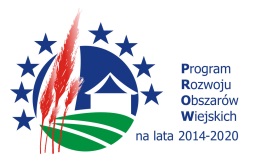 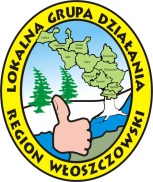 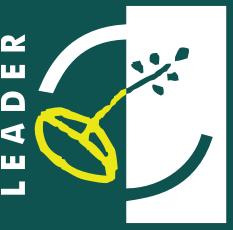 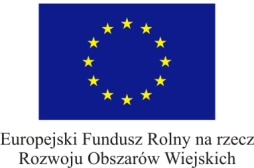 DEKLARACJA O PRZYSTĄPIENIU DO LOKALNEJ GRUPY DZIAŁANIA„Region Włoszczowski”OSOBA FIZYCZNA:nazwisko, imię..............................................................……… nr rejestru członkowskiego.........................DEKLARACJA PRZYSTĄPIENIA DO LOKALNEJ GRUPY DZIAŁANIAJa niżej podpisany (a) …………………………………. zamieszkały(a)................................................. ul...................................................... nr …..........(kod poczt.)................................, PESEL ….......................................... zgłaszam przystąpienie do Lokalnej Grupy Działania - „Region Włoszczowski” i proszę o przyjęcie w poczet członków. Jednocześnie oświadczam, że są mi znane postanowienia statutu Stowarzyszenia. Zobowiązuję się do przestrzegania tych postanowień wraz z prawomocnymi i podanymi mi do wiadomości zmianami, a także do przestrzegania prawnie podjętych uchwał organów Stowarzyszenia.Deklaruję wpłatę comiesięcznej składki członkowskiej.Nr telefonu: …………………………………………………………………………………….Adres poczty e-mail: …………………………………………………………………………..…..........................................                                              ….…......................................        (miejscowość i data)                                                    (podpis osoby upoważnionej)Stwierdza się, że …........................................................................ został (a) – nie został (a)przyjęty na członka Lokalnej Grupy Działania decyzją Zarządu z dnia.................................   i wpisany (a) do rejestru członków pod numerem ...............................................ZARZĄD(Pieczęć LGD)							…......................................Włoszczowa dn. …........................…………OświadczenieOświadczam, że jako członek Lokalnej Grupy Działania „Region Włoszczowski”reprezentować będę sektor1) .................................................................................…..........................................Podpissektor publiczny, gospodarczy lub społecznyWyrażam zgodę na przetwarzanie moich danych osobowych zawartych w deklaracji przez Lokalną Grupę Działania „Region Włoszczowski” z siedzibą 29-100 Włoszczowa, ul. Wiśniowa 23, w celach statutowych.							…………………………………………..										Podpis KLAUZULA INFORMACYJNA O PRZETWARZANIU DANYCH OSOBOWYCHZgodnie rozporządzenia Parlamentu Europejskiego i Rady (UE) 2016/679 z dnia 27 kwietnia 2016 r. w sprawie ochrony osób fizycznych w związku z przetwarzaniem danych osobowych i w sprawie swobodnego przepływu takich danych oraz uchylenia dyrektywy 95/46/WE (ogólne rozporządzenie o ochronie danych) (Dz. Urz. UE L 119 z 04.05.2016, s. 1), dalej „RODO”, informuję, że:1) Administratorem Pani/Pana danych osobowych jest Lokalna Grupa Działania „Region Włoszczowski” z siedzibą 29-100 Włoszczowa, ul. Wiśniowa 23, tel. 41 394 14 05, adres email: lgd_wloszczowa@wp.pl;2) Jeśli ma Pani/Pan pytania dotyczące sposobu i zakresu przetwarzania Pani/Pana danych osobowych  w zakresie działania Lokalnej Grupy Działania „Region Włoszczowski”, a także przysługujących Pani/Panu uprawnień, może się Pani/Pan skontaktować z Inspektorem Ochrony Danych: Arkadiusz Zarębski, numer telefonu 786 816 337.3) dane osobowe przetwarzane będą na podstawie art. 6 ust. 1 lit. a RODO tj:osoba, której dane dotyczą wyraziła zgodę na przetwarzanie swoich danych osobowych w jednym lub większej liczbie określonych celów; w celach statutowych;4)	w związku z przetwarzaniem Pani/Pana danych w celach wskazanych w pkt 3, dane osobowe mogą być udostępniane innym odbiorcom lub kategoriom odbiorców danych osobowych. Odbiorcami danych osobowych mogą być tylko podmioty uprawnione do odbioru danych.5) Pani/Pana dane osobowe będą przechowywane przez okres niezbędny do realizacji celów określonych  w pkt 3, a po tym czasie przez okres oraz w zakresie wymaganym przez przepisy powszechnie obowiązującego prawa. 6) podanie danych osobowych nie jest obowiązkowe aczkolwiek niezbędne do przyjęcia w poczet członków;7) Pani/Pana dane osobowe nie będą  podlegać decyzji, która opiera się wyłącznie na zautomatyzowanym przetwarzaniu w tym profilowaniu, stosowanie do art. 22 RODO;8) Pani/Pan posiada :na podstawie art. 15 RODO prawo dostępu do udostępnionych przezeń danych osobowych;na podstawie art. 16 RODO prawo do sprostowania udostępnionych przezeń danych osobowych;w związku z art. 17 prawo do cofnięcia zgody w dowolnym momencie. Cofnięcie to nie ma wpływu na zgodność przetwarzania, którego dokonano na podstawie zgody przed jej cofnięciem, z obowiązującym prawem;na podstawie art. 18 RODO prawo żądania od administratora ograniczenia przetwarzania danych osobowych z zastrzeżeniem przypadków, o których mowa w art. 18 ust. 2 RODO;  prawo do wniesienia skargi do Prezesa Urzędu Ochrony Danych Osobowych, gdy uzna że przetwarzanie danych osobowych dotyczących Wykonawcy narusza przepisy RODO;9) Administrator nie zamierza przekazywać Pani/Pana danych do państwa trzeciego ani do organizacji międzynarodowych.